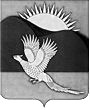 АДМИНИСТРАЦИЯПАРТИЗАНСКОГО МУНИЦИПАЛЬНОГО РАЙОНАПРИМОРСКОГО КРАЯПОСТАНОВЛЕНИЕ03.03.2023                                               село Владимиро-Александровское                                                         № 160Об образовании избирательных участков, участков референдумадля проведения голосования и подсчета голосов избирателей,участников референдума на территории Партизанскогомуниципального округа  В соответствии с пунктом 2 статьи 19 Федерального закона                           от 12.06.2002 № 67-ФЗ «Об основных гарантиях избирательных прав и права на участие в референдуме граждан Российской Федерации», статьей 16 Избирательного кодекса Приморского края от 22.07.2003 № 62-КЗ, Законом Приморского края от 27.01.2023 № 286-КЗ «О Партизанском муниципальном округе Приморского края», на основании решений территориальной избирательной комиссии Партизанского муниципального района                             от 02.03.2023 № 43/222 «О схеме одномандатных округов по выборам депутатов Думы Партизанского муниципального округа Приморского края», от 03.03.2023 № 44/233 «О согласовании границ избирательных участков                    на территории Партизанского муниципального округа», руководствуясь статьями 28, 31 Устава Партизанского муниципального района, администрация Партизанского муниципального района ПОСТАНОВЛЯЕТ:1. Образовать избирательные участки, участки референдума                        для проведения голосования и подсчета голосов избирателей, участников референдума, которые являются едиными для всех выборов, проводимых                    на территории Партизанского муниципального округа, а также для всех референдумов Приморского края, местных референдумов (приложение).  2. Признать утратившими силу постановления администрации Партизанского муниципального района:- «Об образовании избирательных участков, участков референдума           для проведения голосования и подсчета голосов избирателей, участников референдума на территории Партизанского муниципального района»                      от 16.01.2013 № 19;- «О внесении изменений в приложение к постановлению администрации Партизанского муниципального района от 16.01.2013 № 19 «Об образовании избирательных участков, участков референдума для проведения голосования и подсчета голосов избирателей, участников референдума на территории Партизанского муниципального района»                     от 19.08.2013 № 792; от 28.07.2014 № 623; от 09.09.2014 № 748; от 09.07.2015 № 496; от 29.11.2017 № 743; от 06.06.2018 № 416; от 12.10.2018 № 814;                 от 27.02.2020 № 247; от 23.08.2021 № 874.  И.о. главы Партизанскогомуниципального района				                            А.А.СтепановПриложениек постановлению администрацииПартизанского муниципального районаот 03.03.2023 № 160СПИСОК  избирательных участков, участков референдума для проведенияголосования и подсчета голосов избирателей, участников референдума, которые являются едиными для всех выборов, проводимых на территории  Партизанского муниципального округа, а также для всех референдумов Приморского края, местных референдумов Кол-во избирателей по состоянию на 01.01.202320938___________________ Избирательный участок № 2301Избирательный участок № 2301Количество избирателей:432Границы участка:пос.Партизан, пос.Романовский Ключ, пос.Слинкино; с.МолчановкаМесто нахождения участковой избирательной комиссии и помещения для голосования: 692977 с.Молчановка, ул.Ключевая, д.3, здание муниципального казенного общеобразовательного учреждения «Средняя общеобразовательная школа» с.Молчановка Избирательный участок № 2303Избирательный участок № 2303Количество избирателей:1317Границы участка:с.Сергеевка: улицы: 1-я Рабочая; 2-я Рабочая; 3-я Рабочая;              4-я Рабочая; 5-я Рабочая; 40 лет Победы; 70 лет Октября;  Александра Матросова; Гагарина; Гоголя; Лебедева-Коробкова; Лермонтова; Лесная; Маяковского; Молодежная; Нагорная; Овражная; Островского; Полевая; Пушкина; Тургенева; Украинская; Шоссейная; дер.МонакиноМесто нахождения помещения участковой избирательной комиссии и помещения для голосования:692977 с.Сергеевка, ул. 2-я Рабочая, д. 10а, здание муниципального казенного учреждения "Районный дом культуры" Партизанского муниципального района филиал № 1Избирательный участок № 2304Избирательный участок № 2304Количество избирателей:1391Границы участка:с.Сергеевка: переулки: Восточный; Зеленый; Лазо; Ломоносова; Луговой; Некрасова; Станционный; Строительный; Школьный; улицы: Бархатная; Верхне-Нагорная; Зеленая; Зои Космодемьянской; Кооперативная; Лазо; Ломоносова; Луговая; Льва Толстого; Набережная; Новая; Островная; Подстанция; Путейская; Ручейная;  Садовая; Станционная; Строительная; Фадеева; Шевченко; с.Южная Сергеевка; х.Ратное; дер.ЯстребовкаМесто нахождения участковой избирательной комиссии и помещения для голосования:692977 с.Сергеевка, переулок Школьный, д.4, здание муниципального казенного общеобразовательного учреждения "Средняя общеобразовательная школа" с.Сергеевка    Избирательный участок № 2305Избирательный участок № 2305Количество избирателей: 732Границы участка:с.Фроловка; х.ОрелМесто нахождения участковой избирательной комиссии и помещения для голосования: 692977 с.Фроловка, ул.Партизанская, д.20, здание  Дома культуры с.Фроловка  Избирательный участок № 2306Избирательный участок № 2306Количество избирателей:704Границы участка:пос.Николаевка: переулок: Советский; улицы: Беляева; Дальняя; Лазо; Набережная; Речная; Советская; Совхозная; Сибирцева; Суханова; Уборевича; Шоссейная; Железнодорожный разъезд Водопадное Место нахождения участковой избирательной комиссии и помещения для голосования: 692975 пос.Николаевка, ул.Советская, д.1в, здание фельдшерско-акушерского пункта пос.НиколаевкаИзбирательный участок № 2308Избирательный участок № 2308Количество избирателей:961Границы участка:пос.Николаевка: улицы: Ключевая; ФадееваМесто нахождения участковой избирательной комиссии и помещения для голосования:692975 пос.Николаевка, ул.Фадеева, д.19, здание муниципального казенного общеобразовательного учреждения «Средняя общеобразовательная школа» пос.Николаевка Избирательный участок № 2310Избирательный участок № 2310Количество избирателей:569Границы участка:с.Новицкое: улицы: Александра Матросова; Восточная; Партизанская; Садовая; Стрельникова Место нахождения участковой избирательной комиссии и помещения для голосования:692976 с.Новицкое, ул.Лазо, д.7, здание Дома культуры с.НовицкоеИзбирательный участок № 2307Избирательный участок № 2307Количество избирателей:649Границы участка:с.Новицкое: переулок: Весенний; улицы: Весенняя; Лазо; Лесная; Луговая; Моисеенко; Муравьева; Нагорная; Приморская; Юбилейная; ЮжнаяМесто нахождения участковой избирательной комиссии и помещения для голосования:692976 с.Новицкое, ул.Лазо, д.7, здание Дома культуры с.НовицкоеИзбирательный участок № 2309Избирательный участок № 2309Количество избирателей:478Границы участка:с.Перетино Место нахождения участковой избирательной комиссии и помещения для голосования: 692962 с.Перетино, ул.Черняховского, д.4, здание муниципального казенного общеобразовательного учреждения «Основная общеобразовательная школа» с.Перетино Избирательный участок № 2311Избирательный участок № 2311Количество избирателей:400Границы участка:с.Новая Сила; Железнодорожный разъезд 151 км  Место нахождения участковой избирательной комиссии и помещения для голосования: 692965 с.Новая Сила, ул.Комарова, д.1б, здание муниципального казенного общеобразовательного учреждения «Основная  общеобразовательная школа» с.Новая Сила Избирательный участок № 2313Избирательный участок № 2313Количество избирателей:483Границы участка: с.Золотая Долина: улица: Лётная; Подсобное хозяйствоМесто нахождения участковой избирательной комиссии и помещения для голосования:692972 с.Золотая Долина, ул.Летная, д.11, здание муниципального казенного общеобразовательного учреждения «Основная  общеобразовательная школа» с.Золотая Долина Избирательный участок № 2314Избирательный участок № 2314Количество избирателей:808Границы участка: с.Золотая Долина: переулки: Зеленый; Новый; Почтовый; Спортивный; Центральный; улицы: 1-я Лесная; 70 лет Октября; Бархатная; Берёзовая; Золотая; Клубничная;  Луговая; Молодёжная; Подгорная; Солнечная; Спортивная; Центральная (чётная сторона с № 30 до конца, нечётная сторона с № 33 до конца); ШоссейнаяМесто нахождения участковой избирательной комиссии и помещения для голосования:692971 с.Золотая Долина, ул. 70 лет Октября, д.15, здание муниципального казенного образовательного учреждения «Средняя общеобразовательная школа» с.Золотая ДолинаИзбирательный участок № 2302Избирательный участок № 2302Количество избирателей:449Границы участка:с.Золотая Долина: улицы: Ракетная; Садовая; Центральная (чётная сторона с № 2 по № 28А; нечётная сторона с № 1                    по № 31А)Место нахождения участковой избирательной комиссии и помещения для голосования: 692971 с.Золотая Долина, ул. 70 лет Октября, д.15, здание муниципального казенного образовательного учреждения «Средняя общеобразовательная школа» с.Золотая Долина Избирательный участок № 2324Избирательный участок № 2324Количество избирателей:907Границы участка:с.Владимиро-Александровское: переулки: Дачный; Калиновый; Летний; Нагорный; улицы: 60 лет СССР; Берёзовая; Гранитная; Заречная; Кленовая; Ключевая; Кости Рослого (дома №№ 53, 61, 63, 65, 67, 69, 71, 75); к/х Калачев; Летняя; Молодёжная; Нагорная; Новая; Ореховая; Рыбацкая; Рябиновая; Свободная; Связистов; Северная; Спортивная; Строителей; Цветочная; дачное некоммерческое товарищество «Связист»; садоводческое общество «Медик»Место нахождения участковой избирательной комиссии и помещения для голосования: 692962 с.Владимиро-Александровское, ул.Комсомольская, д.24а, здание центра культуры и детского творчества Избирательный участок № 2315Избирательный участок № 2315Количество избирателей:1491Границы участка:с.Владимиро-Александровское: переулки: Весенний; Партизанский; улицы: 1-я Лесная; Комсомольская (чётная сторона с № 24 до конца; нечётная сторона с № 33 до конца); Лазо (чётная с № 38 до конца; нечётная сторона с № 29 до конца); ПартизанскаяМесто нахождения участковой избирательной комиссии и помещения для голосования: 692962 с.Владимиро-Александровское, ул.Комсомольская, д.24а, здание центра культуры и детского творчества Избирательный участок № 2316Избирательный участок № 2316Количество избирателей:1325Границы участка:с.Владимиро-Александровское: переулки: Водный; Зелёный; Лазо; Майский; Малый; Рихарда Зорге; Школьный;  улицы: Ватутина;  Гагарина; Комсомольская (чётная сторона с № 2 по № 22; нечётная сторона с № 1 по № 31); Кооперативная; Кости Рослого (исключая дома №№ 53, 61, 63, 65, 67, 69, 71, 75); Лазо (чётная сторона с № 2 по № 36; нечётная сторона с № 1 по №27); Луговая; Рихарда Зорге; СедоваМесто нахождения участковой избирательной комиссии и помещения для голосования: 692962 с.Владимиро-Александровское, ул.Комсомольская, д.24а,  здание центра культуры и детского творчества Избирательный участок № 2317Избирательный участок № 2317Количество избирателей:1354Границы участка:с.Владимиро-Александровское: переулки: Ватутина; Владимиро-Александровский; Дальний; Приморский; Садовый; Совхозный; Солнечный; Южный; улицы: 2-я Лесная; 40 лет Победы; 50 лет Района; 70 лет Октября; Верхнетаёжная; Вишнёвая; Восточная; Железнодорожная; Заводская; Звёздная; Зелёный луг; Комдива Колесникова; Лучевая; Мелиораторов; Приморская; Садовая; Светлая; Серебряный ключ; Совхозная; Солнечная; Таежная; Челюскина; Энергетиков; Юбилейная; ЮжнаяМесто нахождения участковой избирательной комиссии и помещения для голосования: 692962 с.Владимиро-Александровское, ул.Комсомольская, д.24а, здание центра культуры и детского творчества Избирательный участок № 2318Избирательный участок № 2318Количество избирателей:1323Границы участка:с.Екатериновка: переулки: Ватутина; Дорожный; Зелёный; Партизанский; Транспортный; улицы: Ватутина; Дорожная; Зелёная; Кооперативная; Лесная; Лесхозная; Луговая; Партизанская; Пионерская; Подстанция «Е»; Пушкинская; Советская; Солнечная; Транспортная; Ясная  Место нахождения участковой избирательной комиссии и помещения для голосования:692974 с.Екатериновка, ул.Советская, д.1, здание муниципального казенного образовательного учреждения «Средняя общеобразовательная школа» с.ЕкатериновкаИзбирательный участок № 2319Избирательный участок № 2319Количество избирателей:1370Границы участка:с.Екатериновка: переулки: Заречный; Комсомольский; Подгорный; улицы: 70 лет Великого Октября; Верхняя; Весенняя; Гагарина; Заречная;  Комсомольская; Космическая; Лазо; Магистральная; Молодежная; Новая; Подгорная;  Светлая; Стрельникова; Строительная; Фабричная; ЩорсаМесто нахождения участковой избирательной комиссии и помещения для голосования:692974 с.Екатериновка, ул.Комсомольская, д.6 А, здание муниципального бюджетного дошкольного образовательного учреждения «Детский сад «Дюймовочка» с.ЕкатериновкаИзбирательный участок № 2320Избирательный участок № 2320Количество избирателей:728Границы участка:с.Голубовка; дачные некоммерческие партнёрства «Падь Садовая»; «Россиянка»; дачное некоммерческое товарищество «Падь садовая - 2»; «Росток»; дачный потребительский кооператив «Водолей»; садово-огородническое некоммерческое товарищество «Заря»; садоводческие некоммерческие товарищества «Бодрость»; «Гидрострой»; «Радуга»; «Север»; «Эдельвейс»; с.Екатериновка:                         улица: Станционная; 163 кмМесто нахождения участковой избирательной комиссии и помещения для голосования: 692962 с.Голубовка, ул. 60 лет СССР, д.2а, здание муниципального казенного общеобразовательного учреждения «Основная общеобразовательная школа» с.Голубовка Избирательный участок № 2322Избирательный участок № 2322Количество избирателей:528Границы участка:с.Хмыловка; дачный потребительский кооператив «Радово»; дачные некоммерческие товарищества «Заповедный»;  «Мыс»; усадьба Мыс «Неприступный»Место нахождения участковой избирательной комиссии и помещения для голосования: 692900 с.Хмыловка, ул. 40 лет Победы, д.1а, здание муниципального казенного общеобразовательного учреждения «Средняя общеобразовательная школа» с.Хмыловка Избирательный участок № 2312Избирательный участок № 2312Количество избирателей:565Границы участка:пос.Боец Кузнецов; садоводческое некоммерческое товарищество «Железнодорожник»     Место нахождения участковой избирательной комиссии и помещения для голосования:  692965 пос.Боец Кузнецов, ул.Вокзальная, д.12а, здание фельдшерско-акушерского пункта пос.Боец Кузнецов  Избирательный участок № 2321Избирательный участок № 2321Количество избирателей:745Границы участка:с.Новолитовск; крестьянское (фермерское) хозяйства «Мыс «Елизарово»; дачное некоммерческое товарищество «Океан»; некоммерческое садоводческое товарищество «Восток»; садоводческие некоммерческие товарищества «Автомобилист-1»;  «Альбатрос»; «Тюльпан»; садоводческое некоммерческое общество «Автотранспортник»; садоводческие некоммерческие товарищества «Заря»; «Золотое кольцо»; «Золотой ранет»; «Лебединая падь»; «Лебединое»; «Малиновка»; «Марс»; «Тепловик»; садоводческое общество «Геолог»; «Строитель»; «Молодость»; тер. Елизарова Падь зона «Промышленная»; сопка «Малютка»  Место нахождения участковой избирательной комиссии и помещения для голосования:692968 с.Новолитовск, ул.Черняховского, д.35, здание Дома культуры с.НоволитовскИзбирательный участок № 2323Избирательный участок № 2323Количество избирателей:1229Границы участка:дер.Васильевка; дер.Кирилловка; пос.Волчанец; дачный потребительский кооператив «Венеция»       Место нахождения участковой избирательной комиссии и помещения для голосования: 692968 пос.Волчанец, ул.Комсомольская, д.5, здание муниципального казенного общеобразовательного учреждения «Средняя общеобразовательная школа» с.Новолитовск